Analytic Trigonometry Unit 06 Readings: The Laws of Sines and CosinesOblique triangles - do not have a right angleLaw of Sines:	  =    =          or          =    =  SAA trianglesSSA trianglesAmbiguous case: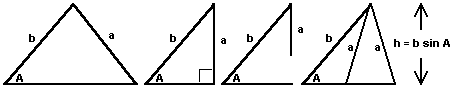                        a > h                  a = h          a < h           a > h                       a > b                                    		a < bArea of an Oblique Triangle :Area =  cb sin A =  ab sin C =  ac sin BLaw of Cosines:	a2 = b2 + c2 – 2bc cosA	b2 = a2 + c2 – 2ac cosB	c2 = a2 + b2 – 2ab cosCSAS triangle	SSS triangleWhich do you use?Vikki’s Rule:If you have a BIG and a little of the same letter, you can use Law of SinesBook rule:       Moving from left to right across the triangle:ASA SSA SAA  if the last known value is an angle - use the Law of SinesSAS SSS  	    if the last known value is a side - use the Law of CosinesNOTE: If you start using Law of Cosines - KEEP USING IT! Do NOT change over to Law of SinesLaw of Cosines calculator: https://www.engineeringtoolbox.com/law-cosines-d_1857.htmlFor Wolframalpha:triangle A=120 degrees b=7 c=8